OBEC TŘEBOVICE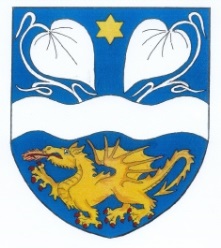 OBECNÍ ÚŘAD TŘEBOVICE                              561 24 Třebovice čp. 238IČO: 002 79 650   DS:q8dbfqr	  465 394 419,   465 394 100                                                    OHLAŠOVACÍ POVINNOST K MÍSTNÍMU POPLATKU 
ZA OBECNÍ SYSTÉM ODPADOVÉHO HOSPODÁŘSTVÍv souladu s platnou obecně závaznou vyhláškou oznamuji:vznik	změnuzánik  poplatkové povinnosti k výše uvedenému místnímu poplatku za nemovitost, která je určená pro individuální rekreaci, byt nebo rodinný dům.Vlastník, zástupce spoluvlastníků, společný zástupce:Nemovitost:Změna poplatkové povinnosti:Zánik poplatkové povinnosti:Další sdělení:Prohlašuji, že všechny mnou uvedené údaje jsou pravdivé a úplné a jsem si vědom(a) povinnosti hlásit každou změnu do 15 dnů.Souhlasím se zpracováním osobních údajů na základě zákona č. 565/1990 Sb., o místních poplatcích a v souladu s Nařízením EU 2016/679 o ochraně fyzických osob v souvislosti se zpracováním osobních údajů a volném pohybu těchto údajů – GDPR a také ve veřejném zájmu. Předpokládaná doba zpracování je po dobu trvání poplatkové povinnosti a po dobu lhůty pro stanovení a placení poplatku. Poté budou poskytnuté osobní údaje předmětem skartačního řízení.V Třebovici dne…………………………	…………………………………………………..Podpis poplatníkaPokyny pro vyplnění:Poplatník je povinen ohlásit správci poplatku vznik, změnu, zánik své poplatkové povinnosti nejpozději 15 dnů ode dne, kdy mu povinnost platit tento poplatek vznikla, případně doložit existenci skutečností zakládajících nárok na osvobození od poplatku. Adresa pro doručování – v případě vyplnění je na tuto adresu doručována korespondence přednostně, až do písemného odvolání. Jméno, popřípadě jména, a příjmení nebo název, obecný identifikátor, byl-li přidělen, místo pobytu nebo sídlo, sídlo podnikatele, popřípadě další adresu pro doručování; právnická osoba uvede též osoby, které jsou jejím jménem oprávněny jednat v poplatkových věcech, čísla všech svých účtů u poskytovatelů platebních služeb, včetně poskytovatelů těchto služeb v zahraničí, užívaných v souvislosti s podnikatelskou činností, v případě, že předmět poplatku souvisí s podnikatelskou činností poplatníka, telefonní číslo, e-mail, identifikátor datové schránky.NemovitostČ. p.Číslo bytové jednotkyParcelní čísloBytxRodinný důmxStavba určená k individuální rekreacixDatum vzniku poplatkové povinnosti: Datum nabytí vlastnického práva k nemovitosti v evidenci Katastru nemovitostíDatum, od kterého není hlášena k pobytu žádná fyzická osoba.Datum vzniku poplatkové povinnosti: Datum nabytí vlastnického práva k nemovitosti v evidenci Katastru nemovitostíDatum, od kterého není hlášena k pobytu žádná fyzická osoba.Datum vzniku poplatkové povinnosti: Datum nabytí vlastnického práva k nemovitosti v evidenci Katastru nemovitostíDatum, od kterého není hlášena k pobytu žádná fyzická osoba.Datum vzniku poplatkové povinnosti: Datum nabytí vlastnického práva k nemovitosti v evidenci Katastru nemovitostíDatum, od kterého není hlášena k pobytu žádná fyzická osoba.Změna ke dni: Důvod:Změna ke dni:Důvod: